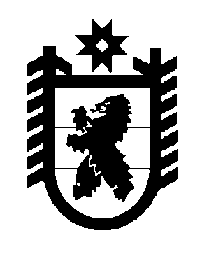 Российская Федерация Республика Карелия    ПРАВИТЕЛЬСТВО РЕСПУБЛИКИ КАРЕЛИЯРАСПОРЯЖЕНИЕот  30 октября 2014 года № 671р-Пг. Петрозаводск Одобрить прогноз социально-экономического развития Республики Карелия на 2015 год и на плановый период 2016 и 2017 годов.Одобрить проект закона Республики Карелия «О бюджете Республики Карелия на 2015 год и на плановый период 2016 и 2017 годов» для внесения его в установленном порядке в Законодательное Собрание Республики Карелия.3. Определить представителем Правительства Республики Карелия при рассмотрении проекта закона Республики Карелия «О бюджете Республики Карелия на 2015 год и на плановый период 2016 и 2017 годов» в Законодательном Собрании Республики Карелия исполняющего обязанности Министра финансов Республики Карелия  Максимова А.А.           ГлаваРеспублики  Карелия                                                             А.П. Худилайнен